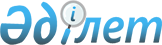 Шектеу іс-шараларын тоқтату туралыСолтүстік Қазақстан облысы Есіл ауданы Петровка ауылдық округі әкімінің 2020 жылғы 22 қаңтардағы № 04 шешімі. Солтүстік Қазақстан облысының Әділет департаментінде 2020 жылғы 27 қаңтарда № 5985 болып тіркелді
      "Қазақстан Республикасындағы жергілікті мемлекеттік басқару және өзін-өзі басқару туралы" Қазақстан Республикасының 2001 жылғы 23 қаңтардағы Заңының 35 - бабының 2 - тармағына, "Ветеринария туралы" Қазақстан Республикасының 2002 жылғы 10 шілдедегі Заңының 10-1 бабының 8) тармақшасына сәйкес, Солтүстік Қазақстан облысы Есіл ауданының бас мемлекеттік ветеринариялық-санитариялық инспектордың 2019 жылғы 12 желтоқсандағы № 10-11/159 ұсынысы негізінде, Солтүстік Қазақстан облысы Есіл ауданы Петровка ауылдық округінің әкімі ШЕШІМ ҚАБЫЛДАДЫ:
      1. Солтүстік Қазақстан облысы Есіл ауданы Петровка ауылдық округінің Петровка ауылында орналасқан "Есіл-Петровка" жауапкершілігі шектеулі серіктестігінің аумағында ірі қара мал бруцеллез ауруының ошағын жою жөніндегі ветеринариялық іс-шаралар кешенінің аяқталуына байланысты шектеу іс-шаралары тоқтатылсын.
      2. "Шектеу іс-шараларын белгілеу туралы" Солтүстік Қазақстан облысы Есіл ауданы Петровка ауылдық округі әкімінің 2019 жылғы 17 қыркүйектегі № 12 (2019 жылғы 23 қыркүйектегі Қазақстан Республикасы нормативтік құқықтық актілерінің электрондық түрдегі эталондық бақылау банкінде жарияланды, нормативтік құқықтық актілерді мемлекеттік тіркеу тізілімінде № 5573 болып тіркелді) шешімінің күші жойылды деп танылсын.
      3. Осы шешім оның алғашқы ресми жарияланған күнінен бастап қолданысқа енгізіледі.
					© 2012. Қазақстан Республикасы Әділет министрлігінің «Қазақстан Республикасының Заңнама және құқықтық ақпарат институты» ШЖҚ РМК
				
      Ауылдық округінің әкімі 

О. Конкабаев
